준회원 신청서본인은 귀 협회의 준회원으로 가입하고자 하며, 회원으로서 정관 및 제 규약에 규정된 회원의 준수사항을 성실히 이행할 것을 확약합니다.2020년   월    일신 청 인        (인)※ 첨부서류 : 1. 회원 작성양식 2. 개인프로필 3.포트폴리오(프로젝트/디자인 설명.이미지 등) ※ 회비납부는 없으며 포트폴리오는 자유형식으로 PNG, JPG, PDF, 압축파일로 접수함.※ 첨부서류송부(이메일) : master@kocda.org준회원 작성양식개인정보 수집·이용·제공 동의서(필수)2020년은 협회 창립 24주년을 맞이하는 캐릭터산업의 정착과 확립을 위한 해. 2020년은 협회 창립 24주년을 맞이하는 캐릭터산업의 정착과 확립을 위한 해. 2020년은 협회 창립 24주년을 맞이하는 캐릭터산업의 정착과 확립을 위한 해. 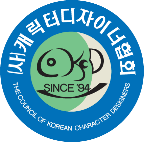 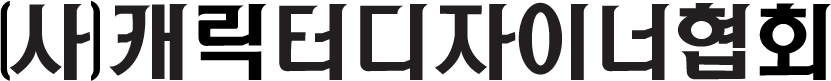 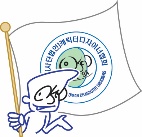 1. 상세정보 입력사업자가 없으면 개인정보만 작성함.* 필수사업자가 없으면 개인정보만 작성함.* 필수사업자가 없으면 개인정보만 작성함.* 필수성명(한글) * 성명(영문) * 사업자종류법인/개인사업자등록번호업태종목대표자성명생년월일/성별* 남/여이메일*휴대폰*일반 전화번호팩스회사설립일홈페이지 등블로그, 카페, 페이스북 등블로그, 카페, 페이스북 등직원수회사(개인)주소*우편번호회사(개인)주소*  2. 전문분야캐릭터디자인캐릭터디자인기타 　업무경력 ?년*　업무경력 ?년*　업무경력 ?년*　업무경력 ?년*기타   3. 프로필연도사업내용사업내용사업내용사업내용성명동의 여부서 명□동의 / □거부본인은 (사)캐릭터디자이너협회의 회원가입과 관련하여 다음과 같이 개인 정보 수집·이용 및제공하는데 동의합니다. 가. 수집･이용･제공 목적 ㅇ (사)캐릭터디자이너협회의 회원등록 및 관리를 등을 위한 최소 정보의 수집과 이용나. 수집･이용･제공하는 개인정보의 항목ㅇ 신청서에 기재하는 이름, 생년월일, 성별, 주소, 핸드폰번호, 전자우편, 직업, 소속다. 개인정보의 보유 및 이용･제공기간 ㅇ 본    동의서가 작성된 때로부터 회원 탈퇴까지ㅇ 본 동의서가 작성된 때로부터 처리 및 보유 기간 경과까지 (5년)라. 동의를 거부할 권리와 거부에 따른 불이익ㅇ 본인은 상기 개인정보의 수입에 대하여 거부할 권리를 보유하고 있음을 인지하고 있습니다.ㅇ 개인정보제공 동의를 거부할 경우 회원등록 대상에서 제외되는 등의 불이익을 받을 수 있습니다.2020년    월    일(사)캐릭터디자이너협회장 귀하본인은 (사)캐릭터디자이너협회의 회원가입과 관련하여 다음과 같이 개인 정보 수집·이용 및제공하는데 동의합니다. 가. 수집･이용･제공 목적 ㅇ (사)캐릭터디자이너협회의 회원등록 및 관리를 등을 위한 최소 정보의 수집과 이용나. 수집･이용･제공하는 개인정보의 항목ㅇ 신청서에 기재하는 이름, 생년월일, 성별, 주소, 핸드폰번호, 전자우편, 직업, 소속다. 개인정보의 보유 및 이용･제공기간 ㅇ 본    동의서가 작성된 때로부터 회원 탈퇴까지ㅇ 본 동의서가 작성된 때로부터 처리 및 보유 기간 경과까지 (5년)라. 동의를 거부할 권리와 거부에 따른 불이익ㅇ 본인은 상기 개인정보의 수입에 대하여 거부할 권리를 보유하고 있음을 인지하고 있습니다.ㅇ 개인정보제공 동의를 거부할 경우 회원등록 대상에서 제외되는 등의 불이익을 받을 수 있습니다.2020년    월    일(사)캐릭터디자이너협회장 귀하본인은 (사)캐릭터디자이너협회의 회원가입과 관련하여 다음과 같이 개인 정보 수집·이용 및제공하는데 동의합니다. 가. 수집･이용･제공 목적 ㅇ (사)캐릭터디자이너협회의 회원등록 및 관리를 등을 위한 최소 정보의 수집과 이용나. 수집･이용･제공하는 개인정보의 항목ㅇ 신청서에 기재하는 이름, 생년월일, 성별, 주소, 핸드폰번호, 전자우편, 직업, 소속다. 개인정보의 보유 및 이용･제공기간 ㅇ 본    동의서가 작성된 때로부터 회원 탈퇴까지ㅇ 본 동의서가 작성된 때로부터 처리 및 보유 기간 경과까지 (5년)라. 동의를 거부할 권리와 거부에 따른 불이익ㅇ 본인은 상기 개인정보의 수입에 대하여 거부할 권리를 보유하고 있음을 인지하고 있습니다.ㅇ 개인정보제공 동의를 거부할 경우 회원등록 대상에서 제외되는 등의 불이익을 받을 수 있습니다.2020년    월    일(사)캐릭터디자이너협회장 귀하